Auswahl FeedbackmethodenAuch beim Feedback gilt: Der Ton macht die Musik: https://eduki.com/de/post/236 
Nicht alle Methoden für alles geeignet! -> Abhängig von Zeit, Zweck und Zielgruppe(n)!Auswahl Methoden:Fünf-Finger-MethodeKuchen bzw. ZielscheibeVier Ecken MethodeBarometerFeedback Fragebogen (analog oder digital)AmpelBlitzlicht… 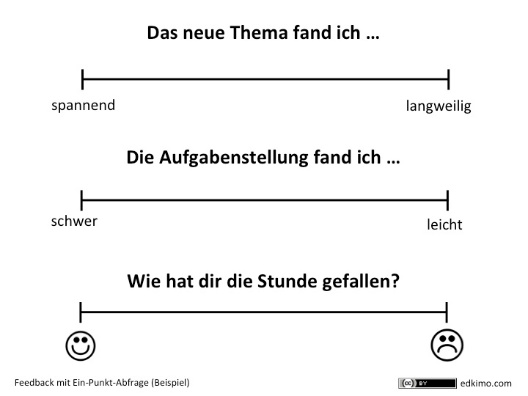 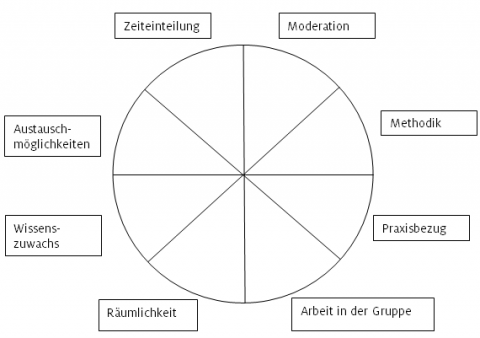 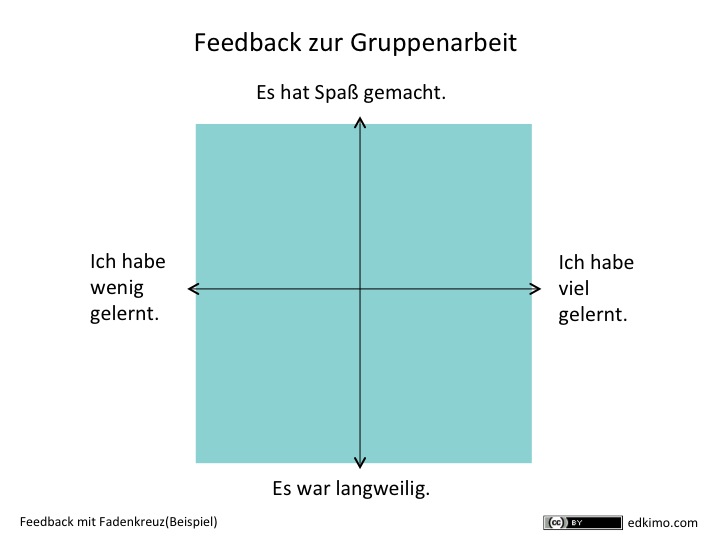 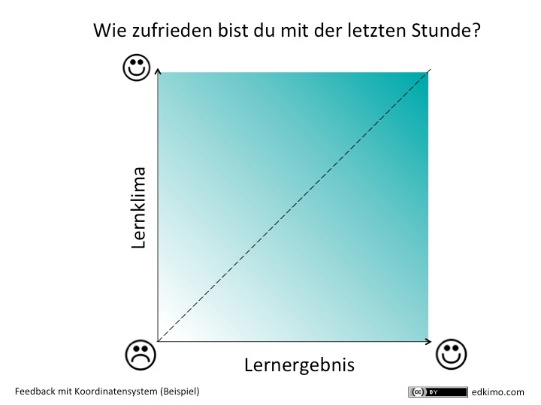 Links mit Methodenbeschreibungen: https://eduki.com/de/post/236 https://www.philognosie.net/kommunikation/feedback-methoden-anleitungen-konstruktives-feedback-geben#feedback-methode_das_blitzlicht